FIXTURES FOR SATURDAY 25th NOVEMBER 2017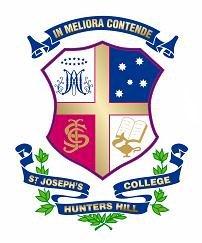 BASKETBALL v SHORE (Round One)CRICKET v SHORE (Round Three), KINGS & NEWINGTON  ROWINGTENNIS v SHORE (Round Two) & SCOTSWATERPOLO v TRINITY (Round Six) TeamOppositionVenueTimeBus To Bus FromLunch14AShore SJC Gym2:00pmY9 – 12noon14BShore SJC Outdoor Court 211:00amY9 – 12.30pm14CShore SJC Outdoor Court 311:00amY9 – 12.30pm14DShore SJC Outdoor Court 310:00amY9 – 12noon14EShore SJC Outdoor Court 39:00amY9 – 12noon14FShore SJC Outdoor Court 38:00amY9 – 12noonTeamOppositionVenueTimeBus ToBus FromLunch14AShoreSJC No 49.00am – 1.00pm1.30pm14BShoreCollege B  9.00am – 1.00pm1.30pmCrewActivityVenueTimeBus To Bus FromLunchYear 8(Breakfast 7.30am)Newington RegattaBoat Shed + H&C Bay 8.00am-12.30pm1.00pmYear 7(Breakfast 6:00am)Newington RegattaBoat Shed + H&C Bay6.30am-10.00am 12noonTeamOppositionVenueTimeBus ToBus FromLunch14A & BShoreShore 6 – 98.00am7.00am10.15am12noon14C & DShoreShore 6 – 910.00am 9.00am12.15am12.45pmTeamOppositionVenueTimeBus To Bus FromLunch14ATrinity Trinity 1.10pm12noon2.40pm11.45am14BTrinity Trinity 12.30pm10.45am1.20pm2.00pm